 Data,Firma_____________________________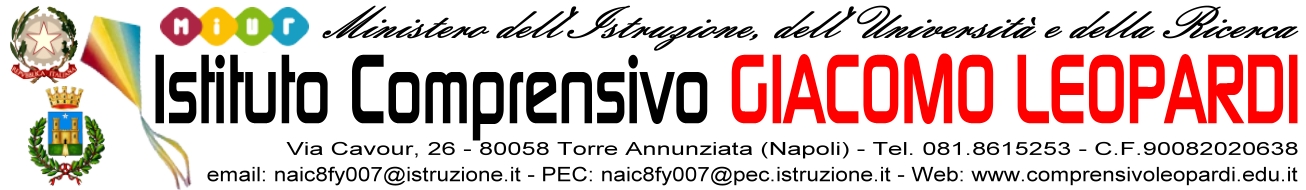 ALLEGATO 2Scheda di autovalutazione personale ESPERTO ESTERNO*Il / La sottoscritto/a, Cognome ______________________________ Nome _______________________________compila, sotto la propria personale responsabilità, ai sensi del D.P.R. n. 445 del 28.12.2000, modificato ed integrato dall’art.15 della L.16/1/2003, n.3 e dal  GDPR 2016/679la seguente griglia di valutazione per la candidatura al PON  INSIEME  Fondi Strutturali Europei – Programma Operativo Nazionale “Per la scuola, competenze e ambienti per l’apprendimento” 2014-2020. ” Asse I – Istruzione – Fondo Sociale Europeo (FSE) – Programma Operativo Complementare “Per la scuola, competenze e ambienti per l’apprendimento” 2014-2020 Asse I – Istruzione - Obiettivi Specifici 10.1 - Azione 10.1.1 Avviso pubblico prot. 9707 del 27/04/2021 Realizzazione di percorsi educativi volti al potenziamento delle competenze e per l’aggregazione e la socializzazione delle studentesse e degli studenti nell’emergenza Covid 19. (Apprendimento e socialità)Codice progetto:“ 10.1.1A-FSEPON-CA-2021-65 "(*)Assegnare il punteggio dei propri titoli in base alla seguente tabella di valutazioneALLEGATO 2Scheda di autovalutazione personale ESPERTO ESTERNO*Il / La sottoscritto/a, Cognome ______________________________ Nome _______________________________compila, sotto la propria personale responsabilità, ai sensi del D.P.R. n. 445 del 28.12.2000, modificato ed integrato dall’art.15 della L.16/1/2003, n.3 e dal  GDPR 2016/679la seguente griglia di valutazione per la candidatura al PON  INSIEME  Fondi Strutturali Europei – Programma Operativo Nazionale “Per la scuola, competenze e ambienti per l’apprendimento” 2014-2020. ” Asse I – Istruzione – Fondo Sociale Europeo (FSE) – Programma Operativo Complementare “Per la scuola, competenze e ambienti per l’apprendimento” 2014-2020 Asse I – Istruzione - Obiettivi Specifici 10.1 - Azione 10.1.1 Avviso pubblico prot. 9707 del 27/04/2021 Realizzazione di percorsi educativi volti al potenziamento delle competenze e per l’aggregazione e la socializzazione delle studentesse e degli studenti nell’emergenza Covid 19. (Apprendimento e socialità)Codice progetto:“ 10.1.1A-FSEPON-CA-2021-65 "(*)Assegnare il punteggio dei propri titoli in base alla seguente tabella di valutazioneALLEGATO 2Scheda di autovalutazione personale ESPERTO ESTERNO*Il / La sottoscritto/a, Cognome ______________________________ Nome _______________________________compila, sotto la propria personale responsabilità, ai sensi del D.P.R. n. 445 del 28.12.2000, modificato ed integrato dall’art.15 della L.16/1/2003, n.3 e dal  GDPR 2016/679la seguente griglia di valutazione per la candidatura al PON  INSIEME  Fondi Strutturali Europei – Programma Operativo Nazionale “Per la scuola, competenze e ambienti per l’apprendimento” 2014-2020. ” Asse I – Istruzione – Fondo Sociale Europeo (FSE) – Programma Operativo Complementare “Per la scuola, competenze e ambienti per l’apprendimento” 2014-2020 Asse I – Istruzione - Obiettivi Specifici 10.1 - Azione 10.1.1 Avviso pubblico prot. 9707 del 27/04/2021 Realizzazione di percorsi educativi volti al potenziamento delle competenze e per l’aggregazione e la socializzazione delle studentesse e degli studenti nell’emergenza Covid 19. (Apprendimento e socialità)Codice progetto:“ 10.1.1A-FSEPON-CA-2021-65 "(*)Assegnare il punteggio dei propri titoli in base alla seguente tabella di valutazioneALLEGATO 2Scheda di autovalutazione personale ESPERTO ESTERNO*Il / La sottoscritto/a, Cognome ______________________________ Nome _______________________________compila, sotto la propria personale responsabilità, ai sensi del D.P.R. n. 445 del 28.12.2000, modificato ed integrato dall’art.15 della L.16/1/2003, n.3 e dal  GDPR 2016/679la seguente griglia di valutazione per la candidatura al PON  INSIEME  Fondi Strutturali Europei – Programma Operativo Nazionale “Per la scuola, competenze e ambienti per l’apprendimento” 2014-2020. ” Asse I – Istruzione – Fondo Sociale Europeo (FSE) – Programma Operativo Complementare “Per la scuola, competenze e ambienti per l’apprendimento” 2014-2020 Asse I – Istruzione - Obiettivi Specifici 10.1 - Azione 10.1.1 Avviso pubblico prot. 9707 del 27/04/2021 Realizzazione di percorsi educativi volti al potenziamento delle competenze e per l’aggregazione e la socializzazione delle studentesse e degli studenti nell’emergenza Covid 19. (Apprendimento e socialità)Codice progetto:“ 10.1.1A-FSEPON-CA-2021-65 "(*)Assegnare il punteggio dei propri titoli in base alla seguente tabella di valutazioneALLEGATO 2Scheda di autovalutazione personale ESPERTO ESTERNO*Il / La sottoscritto/a, Cognome ______________________________ Nome _______________________________compila, sotto la propria personale responsabilità, ai sensi del D.P.R. n. 445 del 28.12.2000, modificato ed integrato dall’art.15 della L.16/1/2003, n.3 e dal  GDPR 2016/679la seguente griglia di valutazione per la candidatura al PON  INSIEME  Fondi Strutturali Europei – Programma Operativo Nazionale “Per la scuola, competenze e ambienti per l’apprendimento” 2014-2020. ” Asse I – Istruzione – Fondo Sociale Europeo (FSE) – Programma Operativo Complementare “Per la scuola, competenze e ambienti per l’apprendimento” 2014-2020 Asse I – Istruzione - Obiettivi Specifici 10.1 - Azione 10.1.1 Avviso pubblico prot. 9707 del 27/04/2021 Realizzazione di percorsi educativi volti al potenziamento delle competenze e per l’aggregazione e la socializzazione delle studentesse e degli studenti nell’emergenza Covid 19. (Apprendimento e socialità)Codice progetto:“ 10.1.1A-FSEPON-CA-2021-65 "(*)Assegnare il punteggio dei propri titoli in base alla seguente tabella di valutazioneALLEGATO 2Scheda di autovalutazione personale ESPERTO ESTERNO*Il / La sottoscritto/a, Cognome ______________________________ Nome _______________________________compila, sotto la propria personale responsabilità, ai sensi del D.P.R. n. 445 del 28.12.2000, modificato ed integrato dall’art.15 della L.16/1/2003, n.3 e dal  GDPR 2016/679la seguente griglia di valutazione per la candidatura al PON  INSIEME  Fondi Strutturali Europei – Programma Operativo Nazionale “Per la scuola, competenze e ambienti per l’apprendimento” 2014-2020. ” Asse I – Istruzione – Fondo Sociale Europeo (FSE) – Programma Operativo Complementare “Per la scuola, competenze e ambienti per l’apprendimento” 2014-2020 Asse I – Istruzione - Obiettivi Specifici 10.1 - Azione 10.1.1 Avviso pubblico prot. 9707 del 27/04/2021 Realizzazione di percorsi educativi volti al potenziamento delle competenze e per l’aggregazione e la socializzazione delle studentesse e degli studenti nell’emergenza Covid 19. (Apprendimento e socialità)Codice progetto:“ 10.1.1A-FSEPON-CA-2021-65 "(*)Assegnare il punteggio dei propri titoli in base alla seguente tabella di valutazioneGRIGLIA DI VALUTAZIONE GENERICA E GLOBALE DEI TITOLIPER ESPERTO ESTERNOGRIGLIA DI VALUTAZIONE GENERICA E GLOBALE DEI TITOLIPER ESPERTO ESTERNOGRIGLIA DI VALUTAZIONE GENERICA E GLOBALE DEI TITOLIPER ESPERTO ESTERNOGRIGLIA DI VALUTAZIONE GENERICA E GLOBALE DEI TITOLIPER ESPERTO ESTERNOGRIGLIA DI VALUTAZIONE GENERICA E GLOBALE DEI TITOLIPER ESPERTO ESTERNOGRIGLIA DI VALUTAZIONE GENERICA E GLOBALE DEI TITOLIPER ESPERTO ESTERNOn. riferimento del curriculumDa compilare a cura del candidatoDa compilare a cura della commissioneL’ISTRUZIONE, LA FORMAZIONE NELLO SPECIFICO SETTORE IN CUI SI CONCORREL’ISTRUZIONE, LA FORMAZIONE NELLO SPECIFICO SETTORE IN CUI SI CONCORREL’ISTRUZIONE, LA FORMAZIONE NELLO SPECIFICO SETTORE IN CUI SI CONCORREPUNTIA1. LAUREA O DIPLOMA ATTINENTE ALLA SELEZIONE 10A2. DOTTORATO DI RICERCA ATTINENTE ALLA SELEZIONE 5A3. MASTER  UNIVERSITARIO DI I o II LIVELLO ATTINENTE ALLA SELEZIONE Max 1 titolo5A4. CORSI DI FORMAZIONE (min. 20 ore) IN QUALITA’ DI DISCENTE ATTINENTI ALLE DISCIPLINE/ARGOMENTI RICHIESTIMax 5 corsi2 p. per ciascun corsoLE CERTIFICAZIONI OTTENUTE NELLO SPECIFICO SETTORE IN CUI SI CONCORRELE CERTIFICAZIONI OTTENUTE NELLO SPECIFICO SETTORE IN CUI SI CONCORRELE CERTIFICAZIONI OTTENUTE NELLO SPECIFICO SETTORE IN CUI SI CONCORREB1. COMPETENZE I.C.T. CERTIFICATE Max 5 cert.3 p. per ciascuna certificazioneB2. COMPETENZE LINGUISTICHE CERTIFICATEMax 2 cert.2 p. per ciascuna certificazioneLE ESPERIENZENELLO SPECIFICO SETTORE IN CUI SI CONCORRELE ESPERIENZENELLO SPECIFICO SETTORE IN CUI SI CONCORRELE ESPERIENZENELLO SPECIFICO SETTORE IN CUI SI CONCORRELE ESPERIENZENELLO SPECIFICO SETTORE IN CUI SI CONCORRELE ESPERIENZENELLO SPECIFICO SETTORE IN CUI SI CONCORRELE ESPERIENZENELLO SPECIFICO SETTORE IN CUI SI CONCORREC1. ESPERIENZE DI DOCENZA (min. 20 ore) IN PROGETTI SIMILARIMax 5 incarichi10 p. per ciascun incaricoC2. ESPERIENZE DI TUTOR D’AULA/DIDATTICO IN PROGETTI SIMILARIMax 5 incarichi10 p. per ciascun incaricoC3. ESPERIENZE DI FACILITATORE/VALUTATORE /COORDINATORE IN PROGETTI SIMILARIMax 5 incarichi10 p. per ciascun incaricoTOTALETOTALETOTALE